ZAŁĄCZNIK 1ŚWIADOMA ZGODA NA UDZIAŁ W PROGRAMIEJa niżej ja podpisana(y) oświadczam, że uzyskałam(em) informacje dotyczące programu oraz otrzymałam(em) wyczerpujące, satysfakcjonujące mnie odpowiedzi na zadane pytania. Wyrażam dobrowolnie zgodę na udział.................................................................................................................................................... (Imię i nazwisko dziecka, drukowanymi literami) w Regionalnym Programie Zdrowotnym pn.: „WSPARCIE NA RZECZ OSÓB NIESAMODZIELNYCH Z ZABURZENIAMI PSYCHICZNYMI Z TERENU POWIATU GARWOLIŃSKIEGO I KOZIENICKIEGO” i jestem świadomy(a) faktu, że w każdej chwili mogę wycofać zgodę na udział dziecka w dalszej jego części bez podania przyczyny. Jednocześnie oświadczam, że jestem rodzicem/opiekunem wyżej wymienionego dziecka i mogę w jego imieniu dokonywać czynności prawnych. Przez podpisanie zgody na udział w w/w programie nie zrzekam się żadnych należnych mi praw. Otrzymam kopię niniejszego formularza opatrzoną podpisem i datą. Wyrażam zgodę na przetwarzanie danych osobowych uzyskanych w trakcie realizacji programu zgodnie z obowiązującym prawem. ............................................................................................................................................................................................. Imię i nazwisko rodzica/opiekuna (ręką rodzica/opiekuna dziecka, drukowanymi literami) data i podpis ORYGINAŁ/KOPIA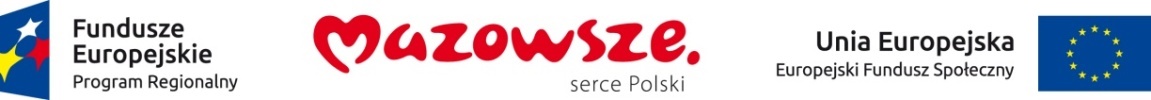 ZAŁĄCZNIK NR 2. ANKIETA SATYSFAKCJI UCZESTNIKÓW REGIONALNEGO PROGRAMU ZDROWOTNEGO PN.: „WSPARCIE NA RZECZ OSÓB NIESAMODZIELNYCH Z ZABURZENIAMI PSYCHICZNYMI Z TERENU POWIATU GARWOLIŃSKIEGO I KOZIENICKIEGO” Szanowna Pani, Szanowny Panie, ankieta ta ma na celu poznanie opinii, sugestii oraz uwag na temat Regionalnego Programu Zdrowotnego pn.: „WSPARCIE NA RZECZ OSÓB NIESAMODZIELNYCH Z ZABURZENIAMI PSYCHICZNYMI Z TERENU POWIATU GARWOLIŃSKIEGO I KOZIENICKIEGO”. Badanie jest anonimowe, a jego wyniki posłużą do monitorowania jakości Programu. Prosimy o jej wypełnienie i przekazanie wyznaczonej osobie. Dziękujemy za poświęcony czas i uczestnictwo w Programie. 1. Który raz w obecnym roku kalendarzowym dziecko, które znajduje się pod Pani/Pana opieką uczestniczyło w Regionalnym Programie Zdrowotnym pn.: „WSPARCIE NA RZECZ OSÓB NIESAMODZIELNYCH Z ZABURZENIAMI PSYCHICZNYMI Z TERENU POWIATU GARWOLIŃSKIEGO I KOZIENICKIEGO” lub innym tożsamym finansowanym ze środków publicznych (np. NFZ, jednostki samorządu terytorialnego)? (zakreśl odpowiednią cyfrę). 1 	2	 3	 4 2. Czy Program spełnił Pani/Pana oczekiwania?        Tak          Nie 3. W skali od 1 do 5 oceń personel pracujący przy realizacji Programu (zakreśl odpowiednią cyfrę, gdzie 1 oznacza ocenę najniższą a 5 najwyższą). 1 	2	 3 	4 	5 4. W skali od 1 do 5 oceń organizację Programu (zakreśl odpowiednią cyfrę, gdzie 1 oznacza ocenę najniższą a 5 najwyższą). 1 	2 	3	 4 	5 5. Skąd dowiedziała/ł się Pani/Pan o możliwości aplikowania do Programu (zaznacz jedną odpowiedź)? podmiotu leczniczego;  Internetu; znajomych/innych rodziców; ulotki/plakatu inne (jakie?) ………………………………………………. 6. Czy Pani/Pana zdaniem stan zdrowia dziecka uczestniczącego w programie zauważalnie poprawił się po świadczeniach udzielonych w ramach Programu?        Tak          Nie 7. Czy uważa Pani/Pan, że Program powinien być kontynuowany w następnych latach?        Tak          Nie 8. Czy wprowadziłaby/łby Pani/Pan jakiejś zmiany w organizacji Programu? Jeśli tak to jakie?        Tak          Nie ...................................................................................................................................................................................Dziękujemy za wypełnienie ankiety!